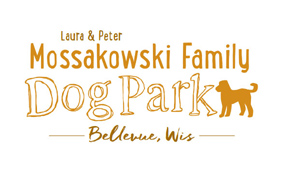 Bellevue Dog Park Meeting MinutesSeptember 7, 201612:00-1:00pm3100 Eaton RoadMeeting began: 12:05pmIn Attendance: Laura Mossakowski, Sandy Kemper, Jennie Wertel, Nicole Virant, Mary Mikolajaczek, Paul Theys, Mark Schuster, Stephanie Schlag,Secretary Report:Approval of July’s minutes: Sandy and LauraTreasurer report: Account Balance: $21,246.32 balance with upcoming bills coming due for the silt fence and Liser for landscaping.  About $8,000 shy of the whole phase one project but expected $10,000 coming in yet.$50 from Golrusk paw print campaign$80 from donation boxesCommunity Fundraising:Looking to continue to the grant writing process and a volunteer is needed with some experience to bring in more funds.Festival's naming of a park structure to be decidedResch naming rights to the shade structureMemorial rock already claimedA list of items that could be donated could help get more items that we need (signage, trash cans, poop bags and dispensers, bricks, donor board, etc.)Next meeting: September 28 @ 12:30 and October 19 @ 12:30 at Village HallOctober 29th volunteer work day at the park 9am - lunchNew Business:Volunteer opportunities - Grant writing (maybe classes through Linda.com and techsoup.org to help); scheduling a volunteer meeting to help organize volunteers to get others involved - maybe in an eveningVolunteer organization - job roles / system of organization.  Create a volunteer guidelines / task list document or other sign up option.  Time and Talent survey to help see what the volunteers feel they want to do - similar to Nicole's initial message with the participation and fees questionnaire.  See the villages website as well for an option for how to recruit volunteers on the website.Look to expand the board to include a Director of Communications & Community Relations (title?) role and nominate Nicole Virant to take on that role as well as a Volunteer Coordinator role for interested individuals (Mary M. Potentially interested)Groundbreaking moved to Friday @ 2pm - village has 2 gold shovels and a few hard hatsLook to do more "live videos" to help get message out there and use the drawings as well as progress to update our interested volunteers and donorsNext steps:Light poles are potentially being an issue due to order time on black vs bronzeLook to get the main sign edited to reduce font size of "Laura & Peter"Flowers and shrubs to be planted around base of the sign per village codeTentative Schedule put together to see an outline of progress of contractors through the building phase - Starting mid September through mid November (contractors to approve of schedule Friday, though it is all very weather dependent) - Meeting is 9AM on Sept 9th. Look at true "Grand Opening" celebration in May or June and consider having the K9 Karnival still at Josten Park in early MayWeather depending may be able to have the park accessible over winterLook at setting park rules and fees schedule over the next two months to get that established (fee boxes - metal, trash cans, poop bag dispensers, etc.)Who collects annual fees and how are they marked? (Village vs committee)Who will be taking care of the garbage and other maintenance items (village, committee, fee boxes, etc)?Village will need to give guidance on the maintenance and fee issues.Can the option for the fees be included on the dog license fee card?  Convince is critical to help compliance. Different colored tag?  Key fab?  Phone proof options? Cards?Movement of the boulders on the 29th of October too??Meeting adjourned: 1:30pm